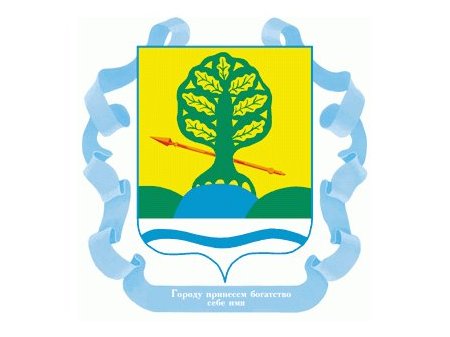 Памятка для взрослыхпо профилактике детских суицидов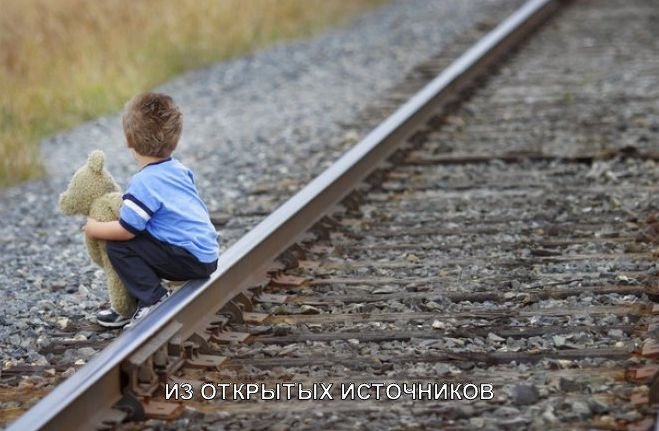 Красный Сулин2017Суицид - намеренное, умышленное лишение себя жизни, может иметь место, если проблема остается актуальной и нерешенной в течение нескольких месяцев и при этом ребенок ни с кем из своего окружения не делится личными переживаниями. Факторы, способствующие повышению риска суицида у подросткаОтсутствие доброжелательного внимания со стороны взрослыхРезкое ускорение общего ритма жизниСоциально-экономическая дестабилизацияАлкоголизм и наркомания родителей/опекуновЖестокое обращение с подростком, психологическое, физическое и сексуальное насилиеАлкоголизм и наркомания подросткаНеуверенность подростка в завтрашнем днеОтсутствие у подростка морально-этических ценностейПотеря смысла жизниНизкая самооценка, трудности в самоопределенииБедность эмоциональной и интеллектуальной жизниБезответная влюбленностьПризнаки эмоциональных нарушений (кризиса) у ребенкапренебрежение собственным видом, неряшливость;появление тяги к уединению, отдаление от близких людей;резкие перепады настроения, неадекватная реакция на слова;беспричинные слезы, медленная и маловыразительная речь;внезапное снижение успеваемости и рассеянность;плохое поведение в школе, прогулы, нарушения дисциплины;склонность к риску, неоправданным и опрометчивым поступкам;проблемы со здоровьем: потеря аппетита, плохое самочувствие,бессонница, кошмары во сне;безразличное расставание с вещами или деньгами, раздаривание их;стремление привести дела в порядок, подвести итоги, просить прощение за все, что было;самообвинения или наоборот - признание в зависимости от других;утрата интереса к любимым занятиям, снижение активности, апатия, безволие;шутки и иронические высказывания либо философские размышления на тему смерти;потеря энергии, снижение активности, плохое настроение, раздражительность, чувство беспомощности.Если вам показалось, что у подростка появились суицидальные мысли или намерения, следующие рекомендации помогут изменить ситуацию:Внимательно выслушайте ребенка. В состоянии душевного кризиса любому из нас, прежде всего, необходим кто-нибудь, кто готов нас выслушать. Приложите все усилия, чтобы понять проблему, скрытую за словами.Оцените глубину эмоционального кризиса. Подросток может испытывать серьезные трудности, но при этом не помышлять о самоубийстве. Часто человек, недавно находившийся в состоянии депрессии, вдруг начинает бурную, неустанную деятельность. Такое поведение также может служить основанием для тревоги.Внимательно отнеситесь ко всем даже самым незначительным обидам и жалобам. Не пренебрегайте ничем из сказанного. Ваш ребенок может не давать воли чувствам, скрывая свои проблемы, но в то же время находиться в состоянии глубокой депрессии.Поддерживайте вашего ребенка и будьте настойчивы.Оцените серьезность намерений и чувств ребенка. Если он или она уже имеют конкретный план суицида, ситуация более острая, чем если эти планы расплывчаты и неопределенны.Советы для родителей по профилактике суицидального поведения детейнеобходимо открыто обсуждать семейные и внутренние проблемы детей;необходимо помогать своим детям строить реальные цели в жизни и стремиться к ним; - необходимо обязательно содействовать в преодолении препятствий;необходимо одобрять словом и делом любые стоящие положительные начинания детей;нельзя применять физическое наказание ни при каких обстоятельствах;необходимо больше любить своих подрастающих детей, быть внимательными и, что особенно важно, деликатными с ними.Телефоны психологической помощи:Единый общероссийский детский «Телефон доверия»  (служба экстренной психологической помощи)  8-800-200-01-22Единый «Телефон доверия»  кризисной психологической службы в г. Ростове-на-Дону 8-(863) 223-41-41Комиссия по делам несовершеннолетних и защите их прав Администрации Красносулинского района 5-36-77Центр психологической помощи        г. Красный Сулин 8-951-495-97-39, 8-951-846-36-58